      CHERITON BISHOP PRE-SCHOOL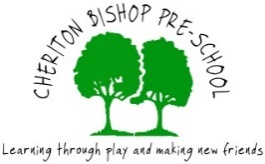    NEWSLETTER 1st HALF SPRING TERM 2020Our topic for this half term will be ‘Our favourite books.’  We will start off with a couple of my favourites - 'The Gruffalo' and 'The Gruffalo's Child.' After the first week we will sort our planning around the books which the children enjoy the most, so we will wait to hear what they suggest!  It would be great if they could bring in their favourite book to share with us throughout this half term - these should be named and will be kept in the 'Show & tell' tray. They may like to share a book that they were given for Christmas. These books will form the basis for our crafts and role play. OUTLINE PLANNING - WEEK 1 – 'The Gruffalo' and 'The Gruffalo's Child.' The planning for the following weeks will be confirmed each weekend dependent on which books the children say that they enjoy.‘Tapestry’ We are hoping that everyone has continued to be able to easily access their own child’s online records.  Please speak to a member of staff if you are having any issues with this, as we are aware that there are a few parents who have not viewed their child’s account for some time. It would also be great if you could sometimes upload a photo from an activity at home – something that we can look at and discuss with your child.  Tapestry has proved to be such a good link with Pre-school and home, so it would be great to really make the most of it. Staff will be checking with you all just to see if any support or advice is needed.Library books/toy sacks reminder – Pre-school books & toy sacks are available to take home.  Please sign them out and back in on the respective sheets. This has proved to be a good link between Pre-school and home. Toy sacks are hung up by the double glass doors. The lending books are in the bookcase in the hall.School dinners – We will continue to offer the option of ordering a cooked school dinner for your child. The menus will be sent out to all at the start of the term.  Please let a member of staff know your child’s preference at drop-off time – orders need to be placed by 9.15am.  Packed lunches - If you prefer the packed lunch option please ensure that your child’s lunch box, containers and drinks bottles are all named. Ideally containers and all food items will be easy to open.  Also, having their own drinks bottle will support their independence.Snack donations – This is another request for snacks please for the next half term – this has replaced the 50p a day charge so definitely a cheaper option for all!  Basically, we have fresh fruit and veg each day but would like to offer the children a cracker &/or cheese to go with it, especially important for the afternoon snacks when they need refuelling!  Thanks very much for your support with this.Yoga on Mondays – I am really pleased to say that we are continuing with our yoga sessions on Monday afternoons with Vicky. There will be no extra charge for this as these sessions will be funded by school.School breakfast club – Pre-school children are able to attend the school’s breakfast club, which runs from 7.30 – 8.45am.  Please book your place & pay half termly at the school office, or at the latest book the week before so that school can ensure the correct staffing ratio. The charge is £3.50 to include a healthy breakfast.Child registration forms – please ensure that your child’s details; contact numbers, address etc are kept up to date.  Please see Christine to check and update.  ’Forest school’ type sessions. – We will continue to visit the scout field with the Reception class on Tuesdays weather permitting – we will still go if showers are forecast, but not in heavy rain.   We have a limited supply of waterproofs and wellies, but if your child could keep their own in their named bag that would be really helpful.  Everyone also needs to bring a named coat for every session. If coming in with hats, scarves & gloves please ensure that these are also named.Grapes reminder – We ask that all grapes are cut in half to avoid the hazard of choking.  The same applies to small tomatoes and large blueberries.Contact number - Pre-school landline – 24714 (Pre-school hours only) Christine - 07977777318                                                                            *Please speak to us if you have any suggestions, comments or concerns regarding Pre-school.